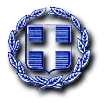 ΕΛΛΗΝΙΚΗ ΔΗΜΟΚΡΑΤΙΑ                                Ραφήνα, 31-5-2022ΝΟΜΟΣ ΑΤΤΙΚΗΣ                                               Αριθ. Πρωτ.: 9126ΔΗΜΟΣ ΡΑΦΗΝΑΣ-ΠΙΚΕΡΜΙΟΥ                      Ταχ. Δ/νση: Αραφηνίδων Αλών 12                           ΠΡΟΣ: Ταχ. Κωδ.: 19009 Ραφήνα                                       ΜΕΛΗ ΟΙΚΟΝΟΜΙΚΗΣ ΕΠΙΤΡΟΠΗΣΠΡΟΣΚΛΗΣΗ ΣΕ ΚΑΤΕΠΕΙΓΟΥΣΑ ΣΥΝΕΔΡΙΑΣΗΑΡ. 29Ο Πρόεδρος της Οικονομικής Επιτροπής του Δήμου Ραφήνας - Πικερμίου, σας καλεί σε διά περιφοράς κατεπείγουσα συνεδρίαση, σήμερα Τρίτη 31 Μαΐου 2022 και από ώρα 18.00 έως ώρα 19.00                                         με ενημέρωση και ψηφοφορία των μελών διά τηλεφωνικής επικοινωνίας ή μηνύματος ηλεκτρονικού ταχυδρομείου, προκειμένου να συζητηθούν και να ληφθούν αποφάσεις για τα παρακάτω θέματα:Λήψη απόφασης περί επάρκειας ή μη των επανορθωτικών μέτρων του οικονομικού φορέα «ΧΩΡΟΤΕΧΝΙΚΗ Α.Τ.Ε.» προσωρινού αναδόχου της πράξης με τίτλο  «ΠΡΟΜΗΘΕΙΑ ΚΑΙ ΕΓΚΑΤΑΣΤΑΣΗ ΣΥΣΤΗΜΑΤΟΣ ΠΑΡΑΚΟΛΟΥΘΗΣΗΣ ΚΑΙ ΑΝΙΧΝΕΥΣΗΣ ΔΙΑΡΡΟΩΝ ΤΟΥ ΔΙΚΤΥΟΥ ΥΔΡΕΥΣΗΣ ΤΗΣ ΔΗΜΟΤΙΚΗΣ ΕΝΟΤΗΤΑΣ ΠΙΚΕΡΜΙΟΥ ΤΟΥ ΔΗΜΟΥ ΡΑΦΗΝΑΣ- ΠΙΚΕΡΜΙΟΥ», σύμφωνα με τα οριζόμενα στο αρ. 73 του Ν.4412/16.Λήψη απόφασης περί επάρκειας ή μη των επανορθωτικών μέτρων του οικονομικού φορέα «ΧΩΡΟΤΕΧΝΙΚΗ Α.Τ.Ε.» ως 3ου Φορέα της εταιρείας “ΗΓΗΤΩΡ ΑΤΕ” προσωρινού αναδόχου της πράξης με τίτλο  «ΠΡΟΜΗΘΕΙΑ ΣΥΣΤΗΜΑΤΟΣ ΕΛΕΓΧΟΥ ΚΑΤΑΝΑΛΩΣΕΩΝ ΚΑΙ ΜΕΙΩΣΗΣ ΤΩΝ ΑΠΩΛΕΙΩΝ ΠΟΣΙΜΟΥ ΝΕΡΟΥ Δ.Ε. ΡΑΦΗΝΑΣ», σύμφωνα με τα οριζόμενα στο αρ. 73 του Ν.4412/16.Λήψη απόφασης περί έγκρισης σκοπιμότητας της κατεπείγουσας ανάθεσης: «Έκτακτη ανάθεση υπηρεσιών αποκομιδής σύμμεικτων αποβλήτων πράσινου κάδου και συλλογή ανακυκλώσιμων υλικών μπλε κάδων του Δήμου Ραφήνας-Πικερμίου».Λήψη απόφασης περί γνωμοδότησης επί ανάγκης σύναψης δανείου και όρων δανειοδότησης για την εκτέλεση του έργου ««Προσεισμικός έλεγχος κτιρίων Δήμου Ραφήνας- Πικερμίου» .Το 1ο και 2ο θέμα θα συζητηθούν με τη διαδικασία του κατεπείγοντος διότι η προμήθεια είναι χρηματοδοτούμενη και υπάρχει χρονικό όριο υλοποίησής της.Το 3ο θέμα λόγω άμεσου κινδύνου στη δημόσια υγεία.      Το 4ο θέμα λόγω λήξης των σχετικών προθεσμιών.O ΠΡΟΕΔΡΟΣ           ΓΑΒΡΙΗΛ ΠΑΝΑΓΙΩΤΗΣ